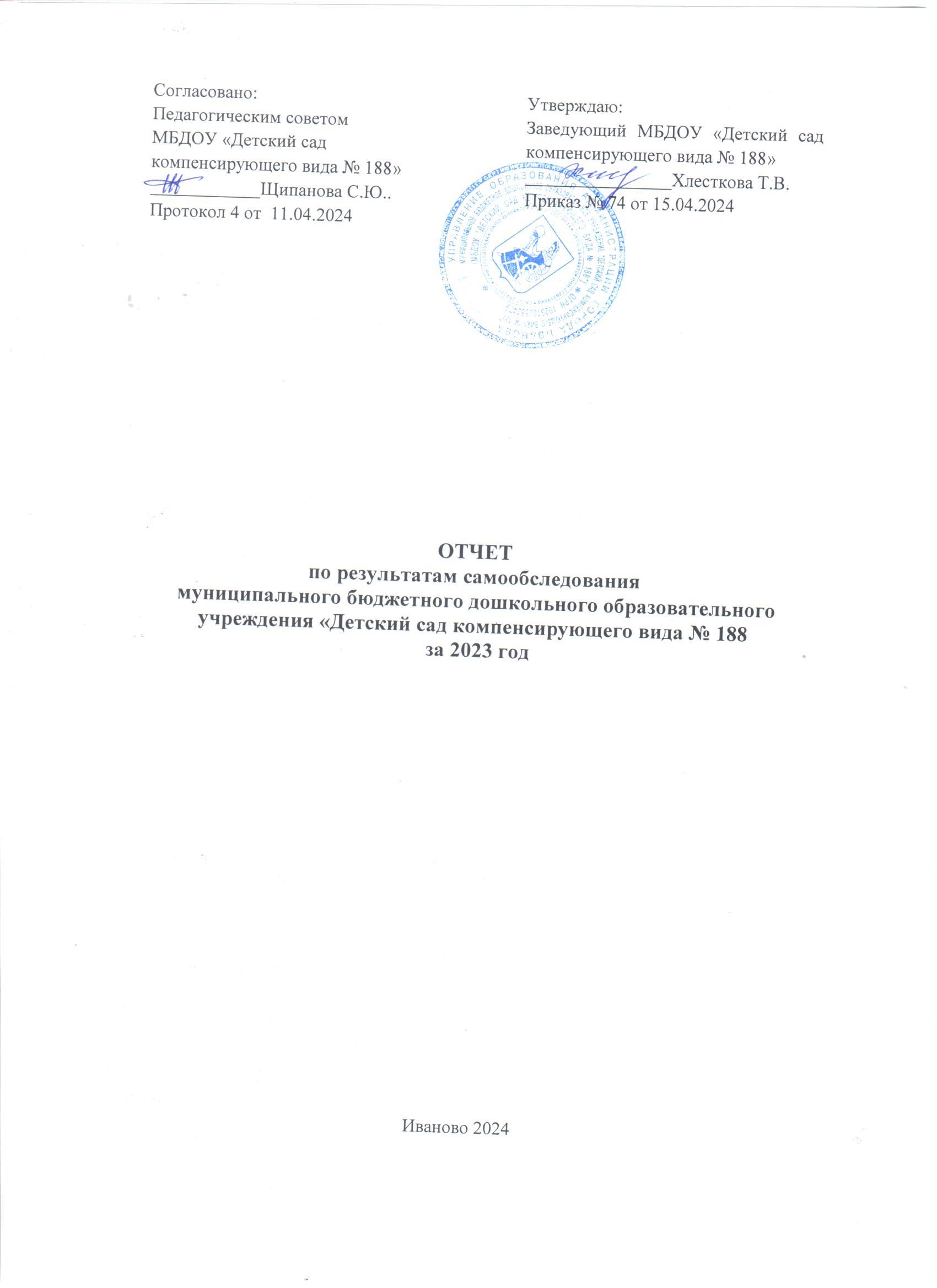                                Общие сведения об образовательной организацииМуниципальное бюджетное дошкольное образовательное учреждение «Детский сад компенсирующего вида № 188» (далее — Детский сад) расположено в отдельно стоящем типовом   здании. Здание кирпичное, двухэтажное. Площадь всех помещений   2020,5кв.м.Общая площадь территории: 1547 кв.м. Территория дошкольного учреждения благоустроена, ограждена забором. На территории дошкольного учреждения расположены 12 прогулочных участков с теневыми навесами, игровым и физкультурным оборудованием, имеется спортивная площадка.Цель деятельности Детского сада — осуществление образовательной деятельности по
реализации образовательных программ дошкольного образования.Предметом деятельности дошкольного учреждения является формирование общей культуры личности детей с ОВЗ, развитие их социальных, нравственных, эстетических, интеллектуальных, физических качеств, инициативности, самостоятельности и ответственности ребенка, формирование предпосылок учебной деятельности, обеспечение психолого-педагогической поддержки семьи и повышение компетентности родителей (законных представителей) в вопросах развития и образования, охраны и укрепления здоровья детей с ОВЗ.Режим работы дошкольного учреждения.Рабочая неделя – пятидневная, с понедельника по пятницу. Длительность пребывания детей в группах полного дня – 12 часов, режим работы групп – с 7:00 до 19:00. Группа кратковременного пребывания – 4 часа с 9.00 до 13.00.Аналитическая частьI. Оценка образовательной деятельностиОбразовательная деятельность в Детском саду организована в соответствии с Федеральным законом от 29.12.2012 № 273-ФЗ «Об образовании в Российской Федерации», ФГОС дошкольного образования. С 01.01.2021 года Детский сад функционирует в соответствии с требованиями СП 2.4.3648-20 «Санитарно-эпидемиологические требования к организациям воспитания и обучения, отдыха и оздоровления детей и молодежи», а с 01.03.2021 — дополнительно с требованиями СанПиН 1.2.3685-21 «Гигиенические нормативы и требования к обеспечению безопасности и (или) безвредности для человека факторов среды обитания».Образовательная деятельность ведется на основании утвержденных основной образовательной программы дошкольного образования и адаптированных образовательных программ для детей с НОДА, ЗПР, УО, ТМНР, которые составлены в соответствии с ФГОС дошкольного образования, санитарно-эпидемиологическими правилами и нормативами.Для выполнения требований норм Федерального закона от 24.09.2022 № 371-ФЗ Детский сад провел организационные мероприятия по внедрению федеральной образовательной программы дошкольного образования, утвержденной приказом Минпросвещения России от 25.11.2022 № 1028 (далее — ФОП ДО), в соответствии с утвержденной дорожной картой. Для этого создали рабочую группу в составе заведующего, старшего воспитателя, воспитателя и методиста. Результаты:утвердили новую основную образовательную программу дошкольного образования Детского сада (далее — ООП ДО), разработанную на основе ФОП ДО, и ввели в действие с 23.08.2023;утвердили новые адаптированные программы (далее – АООП ДО), разработанную на основе ФАОП ДО, и ввели в действие 23.08.2023;скорректировали план-график повышения квалификации педагогических и управленческих кадров и запланировали обучение работников по вопросам применения ФОП ДО и ФАОП ДО;провели информационно-разъяснительную работу с родителями (законными представителями) воспитанников.В 2023 году в дошкольном учреждении было укомплектовано 12 групп, из   них:   11 групп для детей с 3-х до 8 лет (дошкольный возраст),   1 группа кратковременного пребывания «Маленькая ступенька в большой мир» (с 3-х до 8 лет).  Общая численность воспитанников, осваивающих адаптированную образовательную программу дошкольного образования 125 человек в том числе:в режиме полного дня (8-12 часов): 120 человек 96%;в режиме кратковременного пребывания (4 часа): 5 человек 4%.Численность воспитанников, получающих услуги присмотра и ухода: 125 человека (100%) в том числе:в режиме полного дня (8-12 часов): 120 человек 96%;в режиме кратковременного пребывания (4 часа): 5 человек 4%.Численность воспитанников с ограниченными возможностями    здоровья в общей численности воспитанников, получающих услуги: 125 человек (100%)               По коррекции недостатков в физическом и (или) психическом развитии: 125 человек (100%)По освоению адаптированной образовательной адаптированной образовательной программы дошкольного образования: 125 человек (100%)По присмотру и уходу: 125 человек (100%)Средний показатель пропущенных дней по болезни на одного воспитанника при посещении дошкольного учреждения составил: 11,8 д/дней.   Воспитательная работаС 01.09.2021 Детский сад реализует рабочую программу воспитания и календарный план воспитательной работы, которые являются частью основной образовательной программы дошкольного образования.За 2,5 года реализации программы воспитания родители выражают удовлетворенность воспитательным процессом в Детском саду, что отразилось на результатах анкетирования, проведенного 20.12.2023.. Вместе с тем, родители высказали пожелания по введению мероприятий в календарный план воспитательной работы Детского сада, например — проводить осенние и зимние спортивные мероприятия на открытом воздухе совместно с родителями. Предложения родителей будут рассмотрены и при наличии возможностей Детского сада включены в календарный план воспитательной работы на второе полугодие 2024 года.Чтобы выбрать стратегию воспитательной работы, в 2023 году проводился анализ состава семей воспитанников.Характеристика семей по составу:Характеристика семей по количеству детейВоспитательная работа строится с учетом индивидуальных особенностей детей, с использованием разнообразных форм и методов, в тесной взаимосвязи воспитателей, специалистов и родителей. Детям из неполных семей уделяется большее внимание в первые месяцы после зачисления в дошкольное учреждение.Воспитательно-образовательный процесс в дошкольном учреждении строится на основе нормативно-правовых документов, оценки состояния здоровья детей, системы психолого-педагогических принципов, отражающих представление о самоценности дошкольного детства, организуется в соответствии с адаптированной образовательной программой дошкольного образования МБДОУ «Детский сад компенсирующего вида № 188»  и направлен  на обеспечение условий для дошкольного образования, определяемых общими и особыми потребностями ребёнка раннего и дошкольного возраста с органическим поражением ЦНС и    нарушением опорно-двигательного аппарата, индивидуальными особенностями его развития и состояния здоровья.Основными задачами дошкольного учреждения являются:Охрана и укрепление физического и психического здоровья детей, в том числе их эмоционального благополучия.Обеспечение равных возможностей для полноценного развития каждого ребенка.Изучение уровня речевого, познавательного, социально-личностного, эмоционально-волевого, моторно-двигательного, физического, интеллектуального развития, индивидуальных особенностей детей, нуждающихся в поддержке, определение основных направлений и содержание работы с каждым ребёнком. Создание условий для систематического проведения необходимой коррекционной работы с детьми в соответствии с планами индивидуальных  и подгрупповых занятийПроведение мониторинговых исследований результатов коррекционной работы, определение степени речевой готовности детей к школьному обучению.Формирование у педагогического коллектива МБДОУ и родителей  информационной готовности к коррекционно-развивающей работе,    оказание помощи в организации полноценной среды. Обеспечение психолого-педагогической поддержки семьи и повышения компетентности родителей (законных представителей) в вопросах развития и образования, охраны и укрепления здоровья детей.Координация деятельности специалистов и родителей в рамках всестороннего развития детей. При организации воспитательно-образовательного процесса учитываются      принципы  интеграции образовательных областей (социально-коммуникативное,   познавательное   развитие, речевое развитие, художественно-эстетическое развитие, физическое развитие) в соответствии с возрастными возможностями детей. Образовательный процесс с детьми - инвалидами организован по специальным индивидуальным планам развития (ИПР) с учётом образовательных потребностей ребенка, его физических возможностей, состояния здоровья, рекомендаций территориальной ПМПК. Постоянно в центре внимания коллектива дошкольного учреждения  находятся вопросы  физического воспитания  детей.Режим организации жизнедеятельности определяется  в соответствии с функциональными возможностями детей разного возраста с нарушением опорно-двигательного аппарата и органическим поражением ЦНС, на основе соблюдения баланса между разными видами активности детей, с учетом социального заказа родителей (законных представителей) и нормативно-правовых требований к организации режима деятельности детского сада. В дошкольном учреждении разработан гибкий режим ежедневной организации жизни и деятельности детей с ОВЗ в каждой возрастной группе с учётом тёплого и холодного периода года, в соответствие с СанПиН  2.4.3648-20. В ДОУ ведётся целенаправленная работа по созданию условий для развития двигательной активности, физическому развитию и укреплению здоровья детей. Практикуется сочетание разнообразных форм организации двигательной активности детей, для сохранения и укрепления здоровья, профилактики заболеваний ОРВИ и ГРИПП, с детьми проводятся закаливающие мероприятия. Они выбираются с учётом индивидуальных возможностей и особенностей детей с ОВЗ каждой группы: воздушные ванны; утренняя гимнастика; прогулки; массаж стоп: ходьба по ребристой доске, нетрадиционным дорожкам. Педагогический коллектив старается достичь баланса между интеллектуальной и физической нагрузкой - двигательная активность детей чередуется с игровыми ситуациями познавательного и художественно-эстетического цикла. Таким образом, организация здоровьесберегающей деятельности с детьми с ОВЗ эффективна в силу реализации соблюдении таких педагогических условий как реализация медико-профилактической деятельности, направленной на профилактику заболеваемости; организация физкультурно-оздоровительной работы с детьми; проведение информационно-просветительской работы с родителями. В результате проводимой работы количество пропусков по болезни одним ребенком  в 2023 составило    11,8 д/дня.  Полностью отсутствуют пропуски по таким заболеваниям как корьевая краснуха, коклюш.Педагоги, реализуя задачи физического развития, осуществляют   одновременно и коррекцию имеющихся у детей нарушений развития.  Неоценимую помощь в решении этих задач оказывают специалисты 7 городской  больницы (врач-невролог, врач-педиатр, два массажиста,  два инструктора ЛФК), которые осуществляют каждодневное, многогранное, жизненно важное лечение детей с ограниченными возможностями здоровья посредством массажа, занятий ЛФК, проводят медикаментозное лечение. Значение лечебной работы для детей с тяжелыми заболеваниями опорно-двигательного аппарата и органическим поражением ЦНС неоценимо, ее проведение  в стенах дошкольного учреждения позволяет решать в комплексе вопросы лечения, развития и социальной адаптации детей с ограниченными возможностями здоровья.Распределение детей по группам здоровьяЗначительное место в образовательном процессе занимает игра как основной вид деятельности.  В дошкольном учреждении  широко представлены сюжетно – ролевые игры,  игры с правилами, дидактические и театрализованные игры. Педагоги поощряют самостоятельную организацию детьми игрового пространства, индивидуальную и совместную деятельность детей. Включаются как участники в игры детей с правилами, организуют дидактические игры, способствующие разностороннему развитию детей. В ДОУ много познавательной и художественной литературы, иллюстративного материала, знакомящего с живой и неживой природой, Созданы благоприятные условия для трудового воспитания детей (труд в природе, хозяйственно-бытовой труд, ручной труд). В ДОУ имеются цветники, в группах - оборудование для формирования у детей трудовых навыков. Занятия по ручному труду, аппликации, конструированию формируют навыки, необходимые в быту. При организации трудовой деятельности учитывается половая дифференциация.Воспитатели  ДОУ создают условия для художественно-эстетического развития детей в процессе изобразительной, музыкальной, театрализованной, а также свободной деятельности.  Педагоги проводят большую работу по развитию мелкой моторики, в частности, посредством ручного труда, изобразительной деятельности. В группах созданы специальные уголки с пособиями для этого вида деятельности. В ДОУ организована работа психолого-медико-педагогического консилиума.  Основной задачей которого является разработка психолого-медико-педагогического сопровождения воспитанников с отклонениями в развитии Вопросы взаимосвязи специалистов и педагогов в данном направлении постоянно находились в центре внимания психолого-медико-педагогического консилиума дошкольного учреждения. В результате комплексной медико-педагогической работы выпускники ДОУ № 188 в своем большинстве поступили учиться в массовые общеобразовательные школы. Так, по итогам 2023 года из 27 выпускников -  18 (66,7%) поступили в массовые общеобразовательные школы города; 1 человека - в школу VI вида (3,7%); 7 (25,9%) человек в школу VIII вида, 1 (3,7%) человек в школу V вида.  Важное место в работе  ДОУ отводится коррекции речевых нарушений.  По заключению территориальной ПМПК г. Иванова 18 человек выпущены в школу с чистой речью, 1 человек со значительным улучшением речи, 8 человек с улучшения речи. Воспитанники ДОУ принимали участие различных уровней и становились их призерами:Всероссийский конкурс «Добрая книжка» Университет Детства - март 2023 года - участник IX муниципальный творческий конкурс-выставка «Они должны жить: родной край» - март 2023 года - участник«Мой любимый питомец», номинация "Самый необычный питомец"  - март 2023 года - победитель - 2 местоМуниципальный этап Всероссийского конкурса экологических рисунков - апрель 2023 года - участник Областной конкурс «Покормите птиц» - апрель 2023 года - победитель Фестиваль фронтовых концертных бригад «Струны, опаленные войной» - май 2023 год - дипломантОнлайн-викторина «Мои герои. Музыка победы» - май 2023 год - победитель «Крыло бабочки» - июнь 2023 года – победитель, 1 место Параспартакиада «Радуга» -  октябрь 2023 года – победитель, 3 место VII городской фестиваль «Мой подарок Деду Морозу 2023»  - ноябрь 2023 года - в номинации рисунок – Гран-при, Шишкин Тимофей; в номинации стихотворение – Специальный приз, Кузнецова Мила. Высшая школа делового администрирования Всероссийский детский конкурс рисунков – октябрь 2023 года– победитель, 2е место.X муниципальный творческий конкурс-выставка «Они должны жить» - октябрь-ноябрь 2023года – участник. Высшая школа делового администрирования Всероссийский детский творческий конкурс «Новогодняя сказка» - декабрь 2023 года – победитель, 1, 2 место. Все это позволяет говорить об эффективности образовательного процесса, который обеспечивает      полноценное развитие, образование и воспитание детей с ограниченными возможностями здоровья в условиях ДОУ. Вместе с тем, анализ образовательного процесса, степени овладения детьми содержания АОП, педагогической документации позволил выявить ряд проблем, крайне важных для дальнейшего развития учреждения над осуществлением  которых необходимо постоянно работать всему педагогическому коллективу, особое  внимание направить при этом на: - совершенствование системы методического сопровождения всех участников образовательных отношений;- улучшение   условий для сохранения и укрепления здоровья воспитанников (пополнение материально-технической базы,  использование здоровьесберегающих  технологий);- совершенствование содержания образования дошкольников с ограниченными возможностями здоровья  (внедрение современных программ и технологий); - совершенствование системы методической работы (отбор инновационного содержания деятельности;  совершенствование системы мер мотивационного обеспечения качественного педагогического труда: ежемесячные  стимулирующие выплаты);- совершенствование системы управления качеством образования в ДОУ (создание  условий в соответствии с современными требованиями).Одной из основных задач педагогического коллектива является сотрудничество с родителями воспитанников и активное включение их в деятельность дошкольного учреждения. Тесное взаимодействие с родителями является залогом эффективности  воспитательно-образовательной и коррекционно-развивающей работы. Основная цель этой работы формирование гармоничных детско-родительских отношений, создание позитивного эмоционального фона семейных отношений, повышение педагогической культуры родителей.В организации работы с родителями педагогами   используются  как традиционные формы (родительские собрания, педагогические беседы, тематические консультации, выставки детских работ, папки-передвижки, информационные стенды и др.), так и не традиционные формы сотрудничества (социологические срезы, опросы, анкетирование, тематические недели) формы общения, позволяющие определить степень удовлетворения индивидуальных запросов родителей. Педагоги стали  инициативнее, смелее.  В организации работы с родителями  они проявляют творчество, выдумку, фантазию. Педагоги  стали теснее и ближе общаться со всеми родителями, а не только с активистами, привлекая их к групповым мероприятиям. Пока еще инициатива больше исходит от педагогов, но уже видно, что родителям интересно в ДОУ и они охотно участвуют  в совместных делах ДОУ и семьи. Совместная деятельность родителей, педагогов и детей положительно влияет на воспитанников и в  результате  формирует новое  положительное отношение родителей к ДОУ, положительную  оценку его деятельности.
Таким образом, использование разнообразных форм работы с семьями воспитанников детского сада даёт положительные результаты. Всей своей работой сотрудники ДОУ доказывают родителям, что их вовлечение в педагогическую деятельность, заинтересованное участие в воспитательно-образовательном процессе важно не потому, что этого хочет воспитатель, а потому, что это необходимо для развития их собственного ребенка. В связи с этим необходимо  дальнейшее  продолжение и   совершенствование работы взаимодействия дошкольного учреждения с семьями воспитанников Информирование родителей, населения о деятельности ДОУ осуществляется через:  сайт ДОУ, информационные стенды с актуальной информацией, папки-передвижки, персональное информирование родителей о результатах и достижениях их детей. По группам детского садаУдовлетворенность качеством образования на основе опроса родителей (законных представителей) воспитанников по группам детского сада следующая. В младшей группе удовлетворенность составляет 59%, средней - 68%, старшей - 71% и подготовительной - 78%. При этом родители считают, что у детей периодически наблюдалось снижение интереса мотивации к занятиям в дистанционном режиме, что связывают с качеством связи и форматом проведения занятий, в том числе и посредством гаджетов.В целом по детскому садуРезультаты анализа опроса родителей (законных представителей) свидетельствуют о достаточном уровне удовлетворенности качеством образовательной деятельности в дистанционном режиме. Так, 55% родителей отмечают, что работа воспитателей при проведении онлайн-занятий была качественной, 35% родителей частично удовлетворены процессом дистанционного освоения образовательной программы и 10% не удовлетворены.  Вывод: В результате реализации адаптированной образовательной программы дошкольного образования МБДОУ «Детский сад компенсирующего вида               № 188» учреждение успешно выполняет образовательную, развивающую и воспитательные задачи. Результаты освоения АОП  показали стабильную положительную динамику развития интегрированных качеств воспитанников. Это обеспечит детям равные стартовые возможности при обучении в школе.II. Оценка системы управления организацииУправление Детским садом осуществляется в соответствии с действующим законодательством и уставом Детского сада.Управление Детским садом строится на принципах единоначалия и коллегиальности. Коллегиальными органами управления являются: управляющий совет, педагогический совет, общее собрание работников. Единоличным исполнительным органом является руководитель — заведующий.Органы управления, действующие в Детском садуСтруктура и система управления соответствуют специфике деятельности Детского сада.III. Оценка содержания и качества подготовки обучающихсяВ 2023 году в дошкольном учреждении было укомплектовано 12 групп, из   них:   11 групп для детей с 3-х до 8 лет (дошкольный возраст),   1 группа кратковременного пребывания «Маленькая ступенька в большой мир» (с 3-х до 8 лет).  Общая численность воспитанников, осваивающих адаптированную образовательную программу дошкольного образования 125 человек в том числе:в режиме полного дня (8-12 часов): 120 человек 96%;в режиме кратковременного пребывания (4 часа): 5 человек 4%.Численность воспитанников, получающих услуги присмотра и ухода: 125 человека (100%) в том числе:в режиме полного дня (8-12 часов): 120 человек 96%;в режиме кратковременного пребывания (4 часа): 5 человек 4%.Численность воспитанников с ограниченными возможностями    здоровья в общей численности воспитанников, получающих услуги: 125 человек (100%)               По коррекции недостатков в физическом и (или) психическом развитии: 125 человек (100%)По освоению адаптированной образовательной адаптированной образовательной программы дошкольного образования: 125 человек (100%)По присмотру и уходу: 125 человек (100%)Средний показатель пропущенных дней по болезни на одного воспитанника при посещении дошкольного  учреждения составил: 11,8 д/дней.                                                                                                                                   Вывод: В дошкольном учреждении в последние годы наметилась тенденция к уменьшению количества воспитанников в связи со снижением потребности в квалифицированной коррекции нарушений развития детей с органическим поражением ЦНС и нарушением опорно–двигательного аппарата.  В дошкольном учреждении больше мальчиков, чем девочек.В ходе изучения социального состава семей выявлено:- увеличение числа неполных семей;- повышение образовательного уровня семей воспитанников.В 2023 году дошкольное учреждение продолжило знакомить детей с госсимволами (письмо Минпросвещения от 15.04.2022 № СК-295/06). Для этого в дошкольном учреждении  государственные символы России включены в пространственную образовательную среду детского сада. Воспитатели  проводят тематические мероприятия в доступных для дошкольников формах в рамках всех образовательных областей: социально-коммуникативного, познавательного, речевого, художественно-эстетического и физического развития.Изучение  госсимволов проводится по двум направлениям: организация образовательного процесса и содержания и качество подготовки воспитанников. В рабочую программу воспитания и календарный план воспитательной работы детского сада включены тематические мероприятия, они приурочены  к празднованию памятных дат страны и региона.  Детский сад скорректировал ООП ДО, чтобы включить тематические мероприятия по изучению государственных символов в рамках всех образовательных областей.Основная цель, которую ставит перед собой дошкольное учреждение как  детский сад компенсирующего вида: создание и обеспечение условий  для достижения соответствующего современным требованиям качества предоставления образовательных услуг, способствующих полноценному  развитию и социализации дошкольников с ограниченными возможностями здоровья. Содержание образовательного процесса в дошкольном учреждении определяется адаптированной образовательной программой дошкольного образования муниципального бюджетного дошкольного образовательного учреждения «Детский сад компенсирующего вида № 188», разработанной и утверждаемой учреждением, в соответствии Федеральным  законом от 29 декабря . № 273-ФЗ "Об образовании в Российской Федерации", Федеральным государственным  образовательным стандартом дошкольного образования.Программа определяет содержание и организацию образовательного процесса для детей дошкольного возраста и направлена на формирование общей культуры, развитие физических, интеллектуальных и личностных качеств, формирование предпосылок учебной деятельности, обеспечивающих социальную успешность, сохранение и укрепление здоровья детей дошкольного возраста, коррекцию недостатков в физическом и психическом развитии детей.Содержание программы  соответствует основным положениям возрастной и специальной психологии, дошкольной и коррекционной педагогики. Оно выстроено по принципу развивающего образования, целью которого является развитие ребенка и обеспечивает единство воспитательных, развивающих и обучающих целей и задач. Программа  определяет содержание и организацию образовательного процесса в дошкольном учреждении, обеспечивает разностороннее развитие детей, а также реализацию комплекса мер оздоровительного характера по осуществлению необходимой коррекции недостатков в физическом и психическом развитии детей с  нарушением опорно-двигательного аппарата и органическим поражением  центральной нервной системы. Особое внимание в программе уделяется созданию условий для развития детей с нарушением опорно-двигательного аппарата и органическим поражением центральной нервной системы от двух месяцев до восьми лет, открывающих возможности для их позитивной социализации, личностного развития, развития инициативы и творческих способностей на основе сотрудничества со взрослыми и сверстниками и соответствующих возрасту видов деятельности; создание развивающей образовательной среды, которая представляет собой систему условий социализации и индивидуализации детей.Степень удовлетворенности родителей (законных представителей) реализуемой   в дошкольном  учреждении адаптированной образовательной программой за последний год составляет  98%.IV. Оценка организации учебного процесса (воспитательно-образовательного процесса)В основе образовательного процесса в Детском саду лежит взаимодействие педагогических работников, администрации и родителей. Основными участниками образовательного процесса являются дети, родители, педагоги.Основные форма организации образовательного процесса:совместная деятельность педагогического работника и воспитанников в рамках организованной образовательной деятельности по освоению основной общеобразовательной программы;самостоятельная деятельность воспитанников под наблюдением педагогического работника.Занятия в рамках образовательной деятельности ведутся по подгруппам. Продолжительность занятий соответствует СанПиН 1.2.3685-21 и составляет:в группах с детьми от 1,5 до 3 лет — до 10 мин;в группах с детьми от 3 до 4 лет — до 15 мин;в группах с детьми от 4 до 5 лет — до 20 мин;в группах с детьми от 5 до 6 лет — до 25 мин;в группах с детьми от 6 до 7 лет — до 30 мин.Между занятиями в рамках образовательной деятельности предусмотрены перерывы продолжительностью не менее 10 минут.Основной формой занятия является игра. Образовательная деятельность с детьми строится с учётом индивидуальных особенностей детей и их способностей. Выявление и развитие способностей воспитанников осуществляется в любых формах образовательного процесса.В Детском саду для решения образовательных задач используются как новые формы организации процесса образования (проектная деятельность, образовательная ситуация, образовательное событие, обогащенные игры детей в центрах активности, проблемно-обучающие ситуации в рамках интеграции образовательных областей и другое), так и традиционных (фронтальные, подгрупповые, индивидуальные занятий).Занятие рассматривается как дело, занимательное и интересное детям, развивающее их; деятельность, направленная на освоение детьми одной или нескольких образовательных областей, или их интеграцию с использованием разнообразных педагогически обоснованных форм и методов работы, выбор которых осуществляется педагогом.V. Оценка качества кадрового обеспеченияДетский сад укомплектован педагогами на 82,8 процентов согласно штатному расписанию. Всего работают 29 человек. Педагогический коллектив дошкольного учреждения насчитывает 10 специалистов. За 2023 год педагогические работники прошли аттестацию и получили:− высшую квалификационную категорию – 4 воспитателя. Курсы повышения квалификации в 2023 году прошло 10 педагогов. Кадровый состав МБДОУ «Детский сад компенсирующего вида № 188»Категорийность педагогического состава МБДОУ «Детский сад компенсирующего вида №188»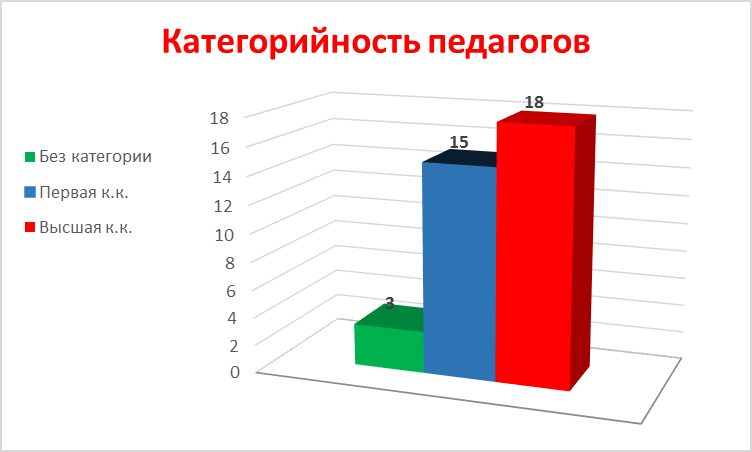 XI Всероссийский конкурс «Воспитатели России» (региональный этап) - победитель 2е место Всероссийский конкурс «Воспитатель будущего» - 01.01.2023 – 31.12.2023 г. – участник.Международный профессиональный педагогический конкурс «Всероссийский конкурс знаний» - победитель 1е место Мастер-класс по теме «Рациональные движения, как способ формирования и развития когнитивных процессов у детей с интеллектуальными и двигательными нарушениями» в рамках муниципального Форума инноваций «Сильные идеи нашего времени» - 31.10.2023г. Новый формат сотрудничества городов России «Взаимообучение городов. Иваново» опыт «Модель комплексного взаимодействия педагогов в сопровождении детей с интеллектуальными и двигательными нарушениями» в рамках муниципального Форума инноваций «Сильные идеи нашего времени» - 30.10.2023 г. Всероссийский онлайн-конкурс «30 лет Конституции России – проверь себя!» Всероссийский конкурс для воспитателей и специалистов ДОУ «Доутесса» «Блиц-олимпиада «Обучение и воспитание дошкольников с ОВЗ» - победитель 3е место Конкурс видеороликов «Под знаком мира, дружбы и добра» - участник –октябрь 2023г.Международный конкурс имени Льва Выготского – участник ИКТ-компетенции педагоговАнализ данных, полученных на основе наблюдения и опроса воспитателей по применению ими информационных и дистанционных технологий в образовательной деятельности, в том числе и дополнительном образовании, показал, что педагоги испытывали существенные трудности, связанные с отсутствием необходимых компетенций для подготовки к дистанционным занятиям и их проведению, при применении дистанционных инструментов для проведения занятий в Skype, Zoom и WhatsApp. 98% педагогов отметили, что в их педагогической деятельности ранее не практиковалась такая форма обучения и у них не было опыта для ее реализации.Трудности воспитателей в процессе дистанционного обученияАнализ педагогической деятельности воспитателей в период распространения коронавирусной инфекции выявил следующие трудности: отсутствие возможностей или их недостаточность для совместной работы с воспитанниками в реальном времени по причине низкой мотивации родителей к занятиям с детьми-дошкольниками; компетентностные дефициты в области подготовки заданий для дистанционного обучения или адаптации имеющегося; установление контакта с детьми во время проведения занятий в режиме реального времени.Повышение квалификацииРезультаты анализа направлений и тематики дополнительных профессиональных программ (повышение квалификации), которые освоили воспитатели детского сада за три последние года, включая и 2022 год, показывают, что все они по профилю педагогической деятельности. В 2023 году ответственному лицу предусмотреть обучение педагогов дошкольной организации по тематическим дополнительным профессиональным программ (повышение квалификации), направленных на формирование/совершенствование ИКТ-компетенций, повышение компьютерной грамотности для последующего обеспечения качества образовательной деятельности с применением дистанционных образовательных технологий.Вывод:Детский сад укомплектован кадрами на 91,4. Педагоги постоянно повышают свой профессиональный уровень, эффективно участвуют в работе методических объединений, знакомятся с опытом работы своих коллег и других дошкольных учреждений, а также саморазвиваются. Все это в комплексе дает хороший результат в организации педагогической деятельности и улучшении качества образования и воспитания дошкольников.VI. Оценка учебно-методического и библиотечно-информационного обеспеченияВ МБДОУ «Детский сад компенсирующего вида № 188» библиотека является составной частью методической службы. Библиотечный фонд располагается в методическом кабинете, кабинетах специалистов, группах детского сада. Библиотечный фонд представлен методической литературой по всем образовательным областям основной общеобразовательной программы, детской художественной литературой, периодическими изданиями, а также другими информационными ресурсами на различных электронных носителях. В каждой возрастной группе имеется банк необходимых учебно-методических пособий, рекомендованных для планирования воспитательно-образовательной работы в соответствии с обязательной частью АООП.В 2023 году дошкольное учреждение пополнило учебно-методический комплект к ООП. Приобрели наглядно-дидактические пособия:− серии «Мир в картинках», «Рассказы по картинкам», «Расскажите детям о…», «Играем в сказку», «Грамматика в картинках», «Искусство детям»;− картины для рассматривания, плакаты;− комплексы для оформления родительских уголков;− рабочие тетради для обучающихся.В методическом кабинете созданы условия для возможности организации совместной деятельности педагогов. Однако кабинет недостаточно оснащен техническим и компьютерным оборудованием.ИКТ- обеспечение дошкольного учреждения включает:− компьютеры и ноотбуки – 16 шт, - мультимедийная пристака – 1 шт, - интерактивная доска – 1 шт - выход в интернет – 4 шт.Программное обеспечение  позволяет работать с текстовыми редакторами, интернет-ресурсами, фото-, видеоматериалами, графическими редакторами.В дошкольном учреждении учебно-методическое и информационное обеспечение достаточное для организации образовательной деятельности и эффективной реализации образовательных программ.Организация занятий с детьми в дистанционном режиме выявила недостаточность библиотечно-информационного обеспечения. В связи с чем в 2022 году необходимо обеспечить подборку онлайн-ресурсов, поиск и/или разработку видеоконтента, определение электронного ресурса для размещения обучающих материалов, инструкций, методических рекомендаций и др., а также пополнить библиотечный фонд методической литературой и комплектами заданий по всем образовательным областям основной общеобразовательной программы для подготовки педагогов к проведению занятий в онлайн.VII. Оценка материально-технической базыРазвивающая предметно-пространственная среда  МБДОУ «Детский сад компенсирующего вида № 188»     соответствует требованиям нормативных документов и обеспечивает:  - игровую, познавательную, исследовательскую и творческую активность всех воспитанников, экспериментирование с доступными детям с ОВЗ материалами; - двигательную активность, в том числе развитие крупной и мелкой моторики, участие в подвижных играх и соревнованиях; - эмоциональное благополучие детей во взаимодействии с предметно пространственным окружением; - возможность самовыражения детей. Оснащенность помещений соответствует требованиям ФГОС дошкольного  образования. Предметно-пространственная среда ДОУ содержательно-насыщенная, трансформируемая,  полифункциональная,  вариативная, доступная и безопасная. Средства обучения, игровое, спортивное оборудование, инвентарь, необходимые для   реализации  АОП дошкольного образования ДОУ соответствуют возрасту и индивидуальным особенностям развития детей с органическим поражением ЦНС и нарушением опорно-двигательного аппарата, коррекционным задачам. В дошкольном учреждении имеется:- 12 групповых комнат- 12 спален - музыкальный зал- физкультурный зал- сенсорная комната- дидактическая комната- пищеблок- прачечная- кабинет массажа- медицинский кабинет- процедурный кабинет- изолятор.Формированию положительной динамики в коррекции эмоционально-волевой сферы и развитии психических процессов у детей с ОВЗ  помогает сенсорная комната, которая является     центром психологической разгрузки,  способствует созданию благоприятного положительного климата в группах, снятию эмоционального и мышечного напряжения, снижению импульсивности, тревожности, агрессивности. Для расширения кругозора детей, обогащения их чувственного и практического опыта, активизации мыслительной деятельности служит дидактическая комната. Здесь имеется достаточное количество игр и пособий, которые традиционно используются в коррекционной педагогике. В целях  информатизации учреждения  в ДОУ имеются 16 компьютеров и ноутбуков  с полным сопутствующим оборудованием, 4 принтера, 5 МФУ, интерактивная доска,  проектор, имеется  выход в Интернет, имеется сайт дошкольного учреждения.   Компьютерные технологии используются для проведения логопедических и дефектологических занятий современного уровня, проведения  диагностики. Для укрепления здоровья, развития движений и физических качеств,  коррекции и компенсации двигательных  дефектов дошкольное учреждение оснащено  специальным  оборудованием. Это ходунки для детей, которые не могут передвигаться без посторонней помощи,  многовариантные укладки для детей с ДЦП,  тренажеры «Беговая дорожка», «Бегущий по волнам», «Гребной тренажер», велотренажер, тренажер Гросса.Вход в дошкольное учреждение оборудован пандусом, при входе установлена вывеска с названием организации, графиком работы, выполненная рельефно-точечным шрифтом Брайля на контрастном фоне для слепых и слабовидящих граждан.Предметно-развивающая среда групп отвечает требованиям норм СанПин с учётом возрастных и психологических особенностей детей. Образовательное пространство групп способствует свободному развитию личности, выполняет определенный объем коррекционных функций: способствует исправлению дефектов.  Во всех  группах созданы условия для социально - личностного развития дошкольников: адаптации, комфортного пребывания детей в учреждении, положительного отношения ребенка к себе, другим людям, окружающему миру. В создание предметно-развивающей среды вложено много личного творчества, душевного тепла педагогов. Собственными руками изготовлены многочисленные пособия для осуществления коррекционной работы и качественного проведения воспитательного и образовательного процесса. В каждой группе созданы- центры познавательного развития; - центры художественного творчества (уголки изодеятельности, театрально- музыкальные уголки);- центры игровой деятельности;- центры экологического воспитания;- центры речевого развития;- центры двигательной активности. Все «центры» оснащены дидактическими и игровыми пособиями, соответствующие зоне ближайшего и перспективного развития ребёнка с ОВЗ.В прошлом 2023 году в целях укрепления материально-технической базы проведены ремонтные работы:                   - выборочный ремонт мягкой кровли;                                                                           - ремонт канализации в подвале; приобретено:                                                                                                        - игровой материал для сюжетно-ролевых игр;                                                                          - мебель для групп;                                                                                                 - дидактические пособия для оснащения методического кабинета. Однако, следует отметить, что предметно-развивающая среда в ДОУ компенсирующего вида требует постоянного обновления и модернизации, создания специальных условий для детей с ОВЗ, обеспечивающих зону актуального развития ребенка и учитывающих их возможности (например: специальное оборудование, компьютерные программы для коррекционной работы с детьми, возможности уединения детей с аутистическими расстройствами и др.).  Целостная электронная образовательная среда как фактор повышения качества образования в ДОУ пока не создана. Использование информационно-коммуникационных технологий в сегодняшней образовательной и коррекционной практике из-за недостаточности электронных образовательных ресурсов  носит большей частью эпизодический характер. В связи с этим в целях улучшения условий для реализации образовательной программы в соответствии с ФГОС необходимо:- создание  в ДОУ доступного безбарьерного образовательного пространства для детей с ОВЗ; - организация и проведение мероприятий по созданию технических и технологических условий, которые позволят педагогам и воспитанникам ДОУ широко использовать новые электронные образовательные ресурсы и пособия: - пополнение групп игровым оборудованием, дидактическим материалом;- замена оборудования на прогулочных участках.В  дошкольном учреждении достаточно много внимания уделяется созданию комплексной безопасности участников образовательного процесса.                                                                                                                                    Система безопасности ДОУ складывается из нескольких направлений:- обеспечение охраны жизни и здоровья воспитанников; - обеспечение охраны труда сотрудников ДОУ;                                                                                                                                   - пожарная безопасность;                                                                                              - антитеррористическая защищенность;                                                                                                              - предупреждение и ликвидация чрезвычайных ситуаций.В целях осуществления комплекса организационных и профилактических мер по предупреждению чрезвычайных ситуаций,  террористических актов, пожаров и т.п.  в ДОУ проведен комплекс мер  по обеспечению безопасности детей в ДОУ:                                                                                                                                 - подготовлены нормативно – распорядительные документы, регламентирующие деятельность ДОУ по организации противопожарной защищенности, организации антитеррористической защищенности;проводятся:- занятия с воспитанниками  ДОУ   по ОБЖ, направленные на формирование практических навыков дошкольников по безопасности  жизнедеятельности во время пожара;- беседы, консультации для родителей по вопросам безопасности.                                                                         Учреждение оборудовано автоматической  пожарной сигнализацией  и системой оповещения людей о пожаре 3 типа;  пожарно-повысительными насосами, эвакуационным  освещением, имеются поэтажные планы эвакуации воспитанников и персонала, информационные указатели эвакуации во время пожара. Имеются в наличии необходимые средства пожаротушения: огнетушители, самоспасатели для сторожей.  Имеется КЭВ. Приказом назначены ответственные за организацию и проведение мероприятий по пожарной безопасности, охране труда и антитеррористической безопасности. Создана комиссия по охране труда. Организована пожарная дружина из числа работников. В течение года с работниками проведены все плановые инструктажи: по охране жизни и здоровья детей, по ПБ, ОТ с записью в специальных журналах. В соответствии с планом, проведены тренировки по эвакуации детей и работников из здания дошкольного учреждения в случае ЧС.Разработаны «Паспорт антитеррористической защищенности», «Паспорт дорожной безопасности».Однако  в целях обеспечения безопасности,  осуществления организационных и профилактических мер по предупреждению чрезвычайных ситуаций,  террористических актов, пожаров и т.п.  в ДОУ  требуется проведение  дополнительных мероприятий по улучшению комплекса безопасности. Для этого необходимо:                                                                                                                                  1. Дооборудовать объект дополнительными камерами видеонаблюдения с целью исключения наличия неконтролируемых зон, охранной сигнализацией.	Материально-техническое обеспечение для проведения занятий с воспитанникамиОценка материально-технического оснащения детского сада при проведении занятий с воспитанниками выявила следующие трудности: - для полноценной (качественной) организации и проведения занятий в дистанционном формате отсутствует стабильное и устойчивое интернет- соединение;- недостаточно необходимого оборудования (ноутбуков, компьютеров или планшетов) по группам детского сада.Результаты анализа показателейАнализ показателей указывает на то, что МБДОУ «Детский сад компенсирующего вида № 188» имеет достаточную инфраструктуру, которая соответствует требованиям СанПиН  2.4.3648-20 и позволяет реализовывать образовательные программы в полном объеме в соответствии с ФГОС ДО.Детский сад укомплектован достаточным количеством педагогических и иных работников, которые имеют высокую квалификацию и регулярно проходят повышение квалификации, что обеспечивает результативность образовательной деятельности.Наименование образовательной организациимуниципальное бюджетное дошкольное образовательное учреждение «Детский сад компенсирующего вида №188» (МБДОУ «Детский сад компенсирующего вида №188»)РуководительХлесткова Татьяна Витальевна Адрес организации153038, г. Иваново, ул. 5 Коляновская, д. 70.Телефон(4932) 56-23-57Адрес электронной почты dou188@ivedu.ruУчредительуправление образования Администрации города ИвановаДата создания1979 годЛицензияот 02 марта 2017 № Л035-01225-37/00229232Состав семьиКоличество семейПроцент от общего количества семей воспитанниковПолная11995.2%Неполная с матерью64.8%Неполная с отцом--Количество детей в семьеКоличество семейПроцент от общего количества семей воспитанниковОдин ребенок5544%Два ребенка6148.8%Три ребенка и более97.2%1 группа2 группа3 группа4 группа1-73              51Наименование органаФункцииЗаведующийКонтролирует работу и обеспечивает эффективное взаимодействие структурных подразделений организации,
утверждает штатное расписание, отчетные документы организации, осуществляет общее руководство Детским садомУправляющий советРассматривает вопросы:развития образовательной организации;финансово-хозяйственной деятельности;материально-технического обеспеченияПедагогический советОсуществляет текущее руководство образовательной
деятельностью Детского сада, в том числе рассматривает
вопросы:развития образовательных услуг;регламентации образовательных отношений;разработки образовательных программ;выбора учебников, учебных пособий, средств обучения и воспитания;материально-технического обеспечения образовательного процесса;аттестации, повышении квалификации педагогических работников;координации деятельности методических объединенийОбщее собрание работниковРеализует право работников участвовать в управлении
образовательной организацией, в том числе:участвовать в разработке и принятии коллективного договора, Правил трудового распорядка, изменений и дополнений к ним;принимать локальные акты, которые регламентируют деятельность образовательной организации и связаны с правами и обязанностями работников;разрешать конфликтные ситуации между работниками и администрацией образовательной организации;вносить предложения по корректировке плана мероприятий организации, совершенствованию ее работы и развитию материальной базыОбразовательная областьФормы работыЧто должен усвоить воспитанникПознавательное развитиеИгровая деятельность. Театрализованная деятельность. Чтение стихов о Родине, флаге и т. д.Получить информацию об окружающем мире, малой родине, Отечестве, социокультурных ценностях нашего народа, отечественных традициях и праздниках, госсимволах, олицетворяющих РодинуСоциально-коммуникативное развитиеИгровая деятельность. Театрализованная деятельность. Чтение стихов о Родине, флаге и т. д.Усвоить нормы и ценности, принятые в обществе, включая моральные и нравственные. Сформировать чувство принадлежности к своей семье, сообществу детей и взрослыхРечевое развитиеИгровая деятельность. Театрализованная деятельность. Чтение стихов о Родине, флаге и т. д.Познакомиться с книжной культурой, детской литературой. Расширить представления о госсимволах страны и ее историиХудожественно-эстетическое развитиеТворческие формы – рисование, лепка, художественное слово, конструирование и др.Научиться ассоциативно связывать госсимволы с важными историческими событиями страныФизическое развитиеСпортивные мероприятияНаучиться использовать госсимволы в спортивных мероприятиях, узнать, для чего это нужно№ п/пПоказателиЕдиница измеренияКалендарный годКалендарный годДинамика№ п/пПоказателиЕдиница измерения20222023Динамика1. Образовательная деятельность 1.1 Общая численность воспитанников, осваивающих образовательную программу дошкольного образования, в том числе:Человек15012525-1.1.1 В режиме полного дня (8-12 часов)Человек14112021-1.1.2 В режиме кратковременного пребывания (3-5 часов)Человек651-1.1.3 В семейной дошкольной группе Человек001.1.4 В форме семейного образования с психолого-педагогическим сопровождением на базе дошкольной образовательной организации Человек001.2 Общая численность воспитанников в возрасте до 3 лет Человек12012-1.3 Общая численность воспитанников в возрасте от 3 до 8 лет Человек13812513-1.4 Численность/удельный вес численности воспитанников в общей численности воспитанников, получающих услуги присмотра и ухода:Человек15012525-1.4.1 В режиме полного дня (8-12 часов)Человек14112516-1.4.2 В режиме продленного дня (12-14 часов)Человек001.4.3 В режиме круглосуточного пребывания Человек001.5 Численность/удельный вес численности воспитанников с ограниченными возможностями здоровья в общей численности воспитанников, получающих услуги:Человек15012525-1.5.1 По коррекции недостатков в физическом и (или) психическом развитии Человек15012525-1.5.2 По освоению образовательной программы дошкольного образования Человек15012525-1.5.3 По присмотру и уходу Человек15012525-1.6 Средний показатель пропущенных дней при посещении дошкольной образовательной организации по болезни на одного воспитанника 11,811,801.7 Общая численность педагогических работников, в том числе:Человек32293-1.7.1 Численность/удельный вес численности педагогических работников, имеющих высшее образование Человек21183-1.7.2 Численность/удельный вес численности педагогических работников, имеющих высшее образование педагогической направленности (профиля)Человек21183-1.7.3 Численность/удельный вес численности педагогических работников, имеющих среднее профессиональное образование Человек111101.7.4 Численность/удельный вес численности педагогических работников, имеющих среднее профессиональное образование педагогической направленности (профиля)Человек111101.8 Численность/удельный вес численности педагогических работников, которым по результатам аттестации присвоена квалификационная категория, в общей численности педагогических работников, в том числе:Человек32293-1.8.1 Высшая Человек17236+1.8.2 Первая Человек1569-1.9 Численность/удельный вес численности педагогических работников в общей численности педагогических работников, педагогический стаж работы которых составляет:Человек32293-1.9.1 До 5 лет Человек2/5,7%06,9-1.9.2 Свыше 30 лет Человек19/54,3%19/65.5111,2+1.10 Численность/удельный вес численности педагогических работников в общей численности педагогических работников в возрасте до 30 лет Человек2/5,7%06,9-1.11 Численность/удельный вес численности педагогических работников в общей численности педагогических работников в возрасте от 55 лет Человек27/77,2%19/65,5111,69-1.12 Численность/удельный вес численности педагогических и административно-хозяйственных работников, прошедших за последние 5 лет повышение квалификации/профессиональную переподготовку по профилю педагогической деятельности или иной осуществляемой в образовательной организации деятельности, в общей численности педагогических и административно-хозяйственных работников Человек37/100%34/100%10,3-1.13 Численность/удельный вес численности педагогических и административно-хозяйственных работников, прошедших повышение квалификации по применению в образовательном процессе федеральных государственных образовательных стандартов в общей численности педагогических и административно-хозяйственных работников Человек36/97,2%34/100%2,81.14 Соотношение "педагогический работник/воспитанник" в дошкольной образовательной организации 32/150150:32=4,729/125125629=4,30,4-1.15 Наличие в образовательной организации следующих педагогических работников:1.15.1 Музыкального руководителя 111.15.2 Инструктора по физической культуре 001.15.3 Учителя-логопеда 661.15.4 Логопеда --1.15.5 Учителя-дефектолога 331.15.6 Педагога-психолога 112. Инфраструктура 2.1 Общая площадь помещений, в которых осуществляется образовательная деятельность, в расчете на одного воспитанника 599,5/162=3,7599,5/125=4,81,1+2.2 Площадь помещений для организации дополнительных видов деятельности воспитанников 109,5/162=0,67109,5/125=0,8+2.3 Наличие физкультурного зала 011+2.4 Наличие музыкального зала 112.5 Наличие прогулочных площадок, обеспечивающих физическую активность и разнообразную игровую деятельность воспитанников на прогулке 1212